Convegno Sistal - 31 maggio 2018La cena sociale si terrà il 31 maggio 2018 alle 20.30 presso l’Istituto Professionale Alberghiero di Stato “Perotti”, Via Niceforo, 8, BariIl percorso consigliato, partendo dall’Università degli Studi di Bari è quello riportato in blu nell’immagine sottostante.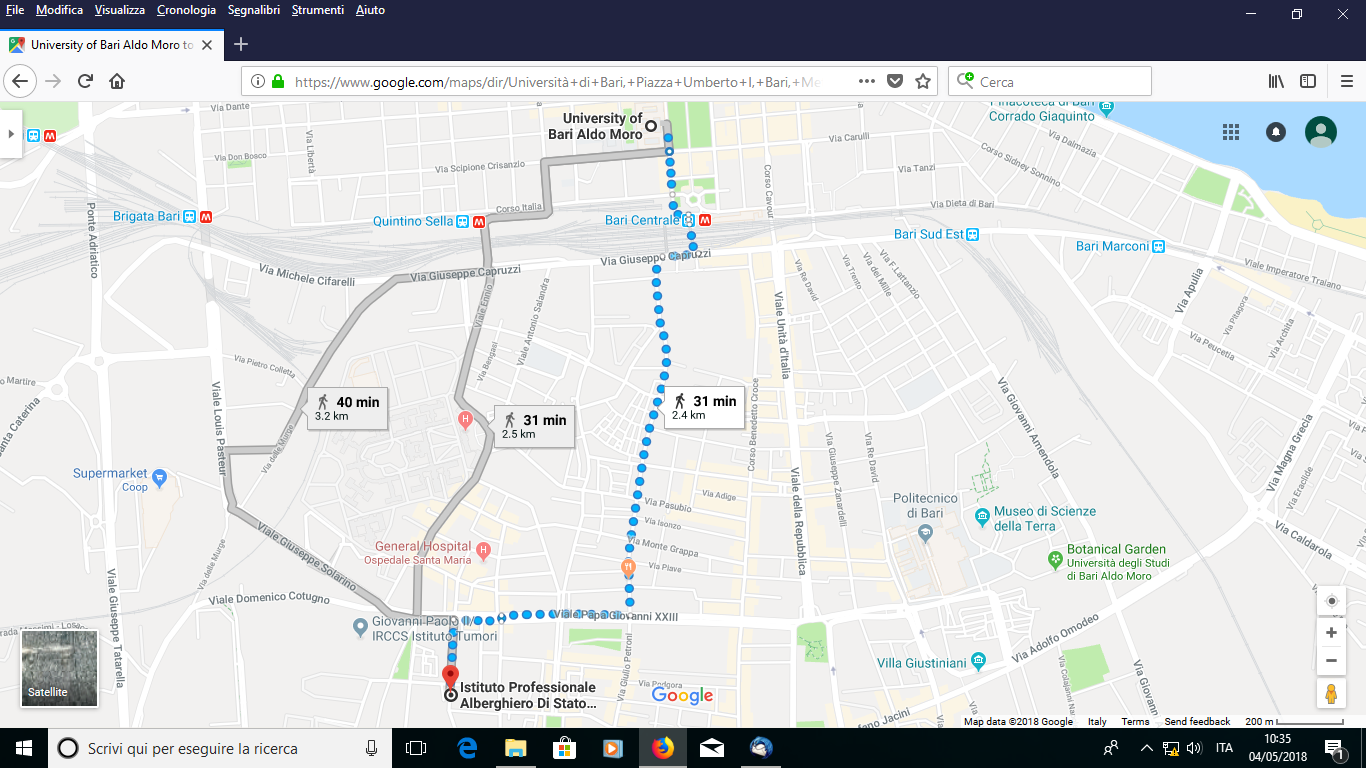 Assemblea Sistal – 1 giugno 2018L’assemblea dei soci SISTAL si terrà il 1 giugno 2018 alle 9.00 presso l’Aula Magna della ex-Facoltà di Agraria, Via Amendola, 165/A, Bari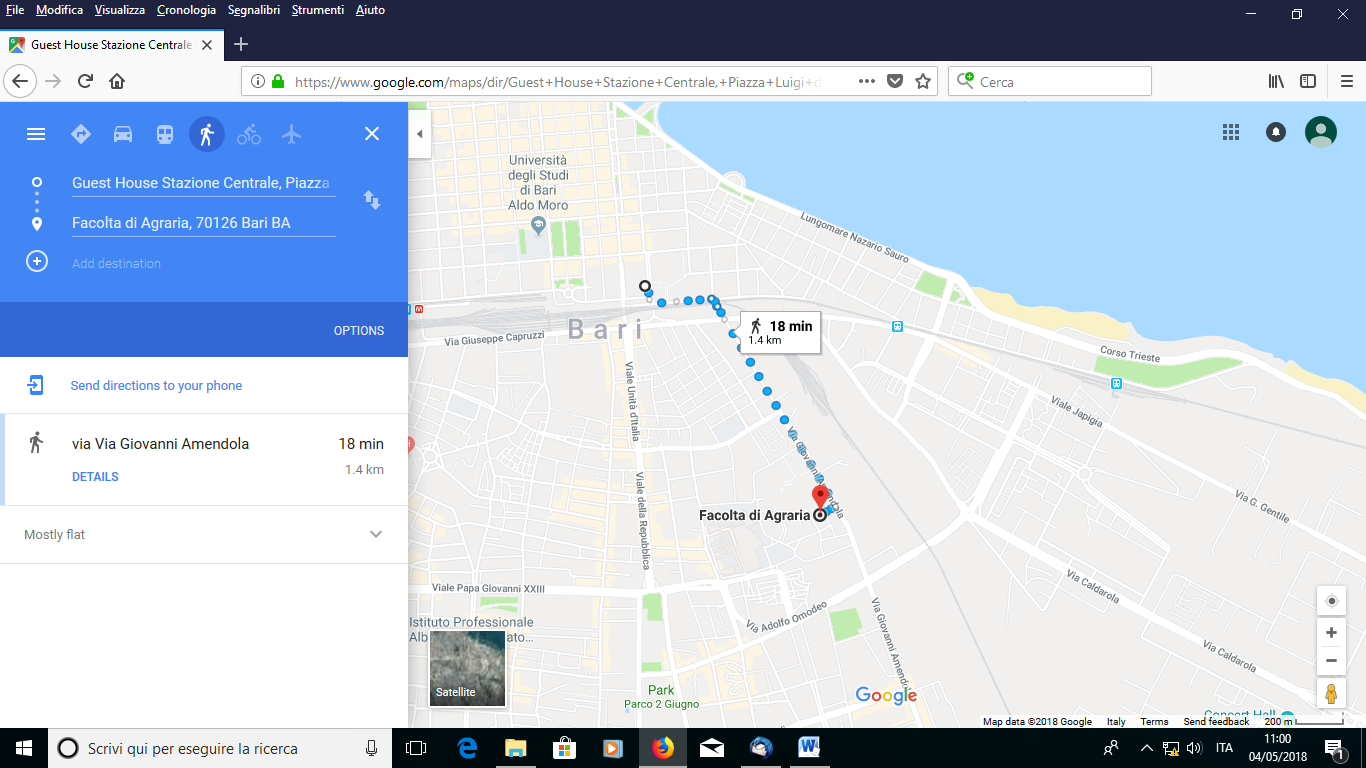 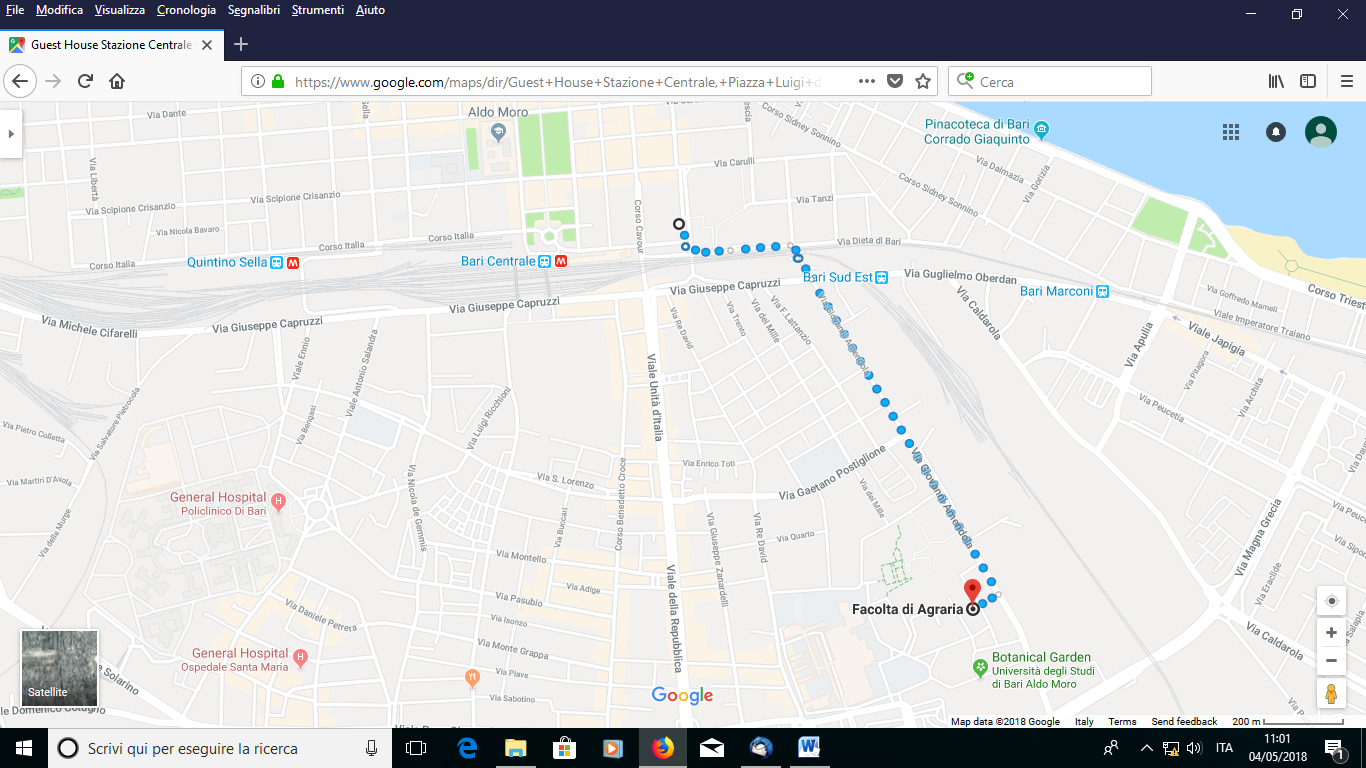 